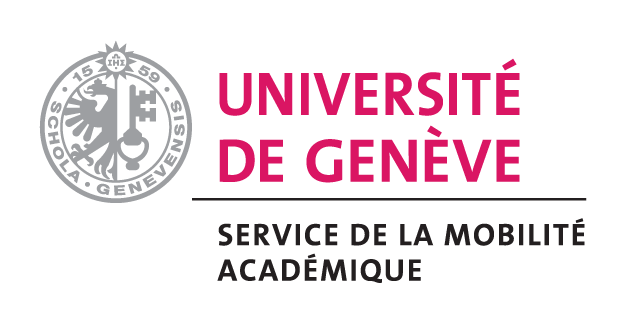 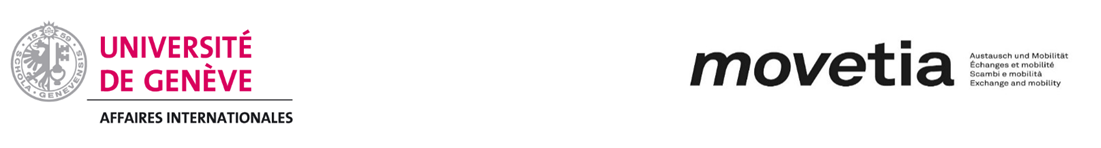 Swiss-European Mobility Programme – Staff Mobility for TrainingGrant AgreementbetweenUniversity of Geneva24, Rue du Général-Dufour1211 Genève 4and[last name, first name][official address]The mobility will be financed with funds provided by the Swiss Confederation represented by the State Secretariat for Education, Research and Innovation (SERI) in the amount of CHF 170.- a day (travel days and/or work days).The exact amount depends on the actual duration of the mobility, confirmed by the Certificate of Attendance. Travel costs will be reimbursed on the basis of real costs (up to CHF 600).The training programme (“Mobility Agreement”) and the final report are part of this agreement.  If the mobility does not take place or ends early, the full grant or part of it shall be reimbursed. The participant notes that the home institution will process his/her personal data and the data generated during the stay abroad for mobility purposes. The participant gives his/her consent for the home institution to forward these data to the host institution/organisation where necessary. In addition, he/she acknowledges that the home institution is required to forward the aforementioned data to “Movetia”, the Swiss National Agency for Exchange and Mobility, to ensure proper implementation of the Swiss-European Mobility Programme SEMP. “Movetia” is mandated by the Swiss government to implement the SEMP. Place, date: ____________________________________________________________________Signature of beneficiary: __________________________________________________________Details of beneficiary First name, last name:      E-mail address:      Date of birth:      Details of mobility  Host university:      City, country:       Prospective start of mobility (dd-mm-20yy):      Prospective end of mobility (dd-mm-20yy):       